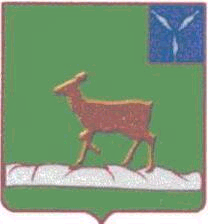 АДМИНИСТРАЦИЯ ИВАНТЕЕВСКОГО МУНИЦИПАЛЬНОГО РАЙОНАСАРАТОВСКОЙ ОБЛАСТИП О С Т А Н О В Л Е Н И ЕОт  18.02.2020  № 58                                                                  с.ИвантеевкаО создании  Советапо взаимодействию с национальными и религиозными объединениями при  главе Ивантеевского муниципального районаВ соответствии с Федеральным законом № 131-ФЗ, стратегией государственной национальной политики Российской Федерации до 2025 года и в целях совершенствования взаимодействия органов местного самоуправления Ивантеевского муниципального  района с национально-культурными и религиозными объединениями, действующих на территории Ивантеевского муниципального района,  руководствуясь Уставом администрация Ивантеевского муниципального района ПОСТАНОВЛЯЕТ:Создать  Совет по взаимодействию с национальными и религиозными объединениями при главе Ивантеевского муниципального района.Утвердить:2.1. Положение о Совете по взаимодействию с национальными и религиозными объединениями согласно приложению № 1 к настоящему постановлению;2.2. Состав Совета по взаимодействию с национальными и религиозными объединениями согласно приложению № 2 к настоящему постановлению.3. Контроль за исполнением настоящего постановления возложить на первого заместителя главы администрации Ивантеевского муниципального района В.А. Болмосова.Глава Ивантеевскогомуниципального района                                                                     В.В. БасовПриложение № 1к постановлению администрацииИвантеевского муниципального района                                                                                                    От 18.02.2020 г. № 58 Положениео  Совете по вопросам этнических и религиозныхобъединений при главе Ивантеевского муниципального района 1. Общие положения	 1.1. Совет по вопросам этнических и религиозных объединений при главе Ивантеевского муниципального района (далее - Совет) является коллегиальным, консультативным  органом, способствующим реализации государственной национальной политики на территории Ивантеевского муниципального района.	1.2. Совет призван служить развитию либеральности в обществе, достижению взаимного уважения граждан независимо от национальной и расовой принадлежности и отношения к религии, признанию и соблюдению прав человека, в том числе права выбора.	1.3. Не допускается использование деятельности Совета для возбуждения расовой, национальной, религиозной и социальной вражды, для пропаганды исключительности, превосходства либо неполноценности граждан по признаку их отношения к религии, национальной или расовой принадлежности.2. Правовые основы деятельности Совета	Совет в своей деятельности руководствуется Конституцией Российской Федерации, нормами международного права, законодательством Российской Федерации, положениями Концепции государственной национальной политики Российской Федерации, законом Саратовской области муниципальными правовыми актами Ивантеевского муниципального района  и настоящим Положением.Задачи Совета	3.1. Основной целью Совета является формирование толерантного сознания и поведения, укрепление связей между представителями различных национальностей, терпимости и взаимного уважения в вопросах свободы совести и вероисповедания;	3.2. Основными задачами Совета являются:	- содействие сохранению сложившегося в Ивантеевском муниципальном районе многонационального общества, его духовно-нравственного потенциала, традиций 
и обычаев;	- содействие национально-культурным автономиям, иным общественным организациям, представляющим интересы этнических общностей и религиозным объединениям в решении вопросов сохранения национальной самобытности, развития национальной культуры и межконфессионального диалога;	- создание благоприятных условий для полноценной деятельности общественных объединений и их эффективного взаимодействия с органами местного самоуправления Ивантеевского муниципального района;	- обсуждение текущего состояния межнациональных и межрелигиозных отношений в Ивантеевском муниципальном районе, выработка соответствующих решений 
и рекомендаций;	- общественное противодействие любым формам проявления экстремизма
и ксенофобии в межнациональных и межрелигиозных отношениях, унижения человека по национальному или религиозному признакам, возвеличивания отдельной этнической группы или религии по сравнению с другими, распространение мифов, вымыслов и иных не соответствующих действительности сведений, формирующих отрицательный образ нации, религии или атеизма;	- поддержка общественных инициатив, направленных на развитие социального партнёрства;	- объединение усилий национально-культурных и религиозных общественных объединений при проведении совместных мероприятий, координирование их деятельности при решении общих проблем, содействие укреплению связей между ними;	- информирование органов местного самоуправления Ивантеевского муниципального  района 
о процессах и тенденциях в сфере межнациональных и межрелигиозных отношений, подготовка предложений и рекомендаций по ним.4. Организационная структура Совета	4.1. В состав Совета входят делегированные представители общественных национальных объединений и религиозных организаций Ивантеевского муниципального района, представители администрации Ивантеевского муниципального района	4.2. Для подготовки и проработки конкретных вопросов Совет может привлекать на добровольных началах к участию в работе представителей соответствующих отраслевых (функциональных) органов администрации Ивантеевского муниципального района, учреждений культуры, образовательных организаций, общественных организаций и других заинтересованных лиц, а также создавать рабочие профильные группы.	4.3. Работой Совета руководит председатель, либо его заместитель.	4.4. При необходимости, Совет образует рабочие группы или комиссии 
из своего состава для подготовки очередного заседания.	Состав и порядок работы рабочей группы или комиссии утверждаются решением Совета.	4.5. Совет состоит из председателя, заместителя председателя, членов совета и секретаря, назначаемого постановлением.	4.6. Председатель Совета:	- ведёт заседания Совета;	- организует работу и исполнение решений Совета;	- осуществляет общее руководство деятельностью Совета, распределяет обязанности между заместителем, членами Совета и секретарём, координирует 
их деятельность;	- представляет Совет в органах местного самоуправления Ивантеевского муниципального района, иных структурах.	4.7. Заместитель председателя Совета:	- исполняет обязанности председателя Совета в случае его отсутствия;	- осуществляет текущий контроль за выполнением плана работы Совета;	- оказывает содействие председателю Совета в подготовке заседаний, проектов решений Совета, организации их исполнения.	4.8. Секретарь:	- осуществляет подготовку заседаний Совета, обеспечивает необходимыми законодательными и иными материалами председателя, заместителя, членов комиссий, иных лиц, привлекаемых к работе Совета;	- обеспечивает своевременное информирование членов Совета о поручениях председателя;	- оповещает членов Совета о готовящемся заседании и повестке дня 
не позднее, чем за три дня до заседания Совета;	- оформляет протоколы заседаний Совета, проекты решений Совета, ведёт всю необходимую для работы Совета документацию;	- обобщает поступившие предложения по вопросам реализации государственной национальной политики в районе и докладывает их председателю.	4.9. Члены Совета:	- участвуют в работе Совета, выносят на обсуждение конкретные вопросы;	- совместно принимают решения, дают заключения по рассматриваемым вопросам на заседаниях Совета;	- выполняют поручения Совета в соответствии с принятыми решениями;	- вносят предложения по совершенствованию деятельности Совета;	- члены Совета из числа должностных лиц участвую в заседании Совета лично. В случае невозможности личного участия, в заседании принимает участие лицо его замещающее, обладающее правом совещательного голоса.5. Регламент работы Совета	5.1. Заседания Совета созываются по мере необходимости, но не реже одного раза в полугодие.	5.2. Заседание ведёт председатель Совета или его заместитель. 	5.3. Заседание проводится, если на нём присутствуют более половины членов Совета. Принимать участие в заседании Совета вправе работники государственных органов, органов местного самоуправления и общественных организаций Ивантеевского муниципального района, имеющих отношение к обсуждаемому вопросу.	5.4. Решение Совета принимается простым большинством голосов присутствующих членов Совета. В случае равенства голосов решающим является голос председателя Совета.	5.5. Заседания Совета оформляются протоколом, который ведёт секретарь.                 В протоколе отражается особое мнение меньшинства или любого члена Совета, 
не согласного с принятым решением. Протокол и решение Совета подписываются председателем (в его отсутствие - заместителем) и секретарём Совета, а в случае особого мнения членами Совета, его заявившими.	5.6. Организационно-техническое и информационное обеспечение работы Совета осуществляется организационный – контрольно - кадровый отдел администрации Ивантеевского муниципального района.6. Заключительные положения	Изменения в настоящее Положение вносятся Советом и утверждаются постановлением администрации Ивантеевского муниципального  района.Верно: Управляющая делами администрации Ивантеевскогомуниципального района          				       А.М. ГрачёваПриложение № 2к постановлению администрацииИвантеевского муниципального района                                                                                                                               От 18.02.2020 г. № 58СОСТАВСовета по взаимодействию с национальными и религиозными объединениями при  главе Ивантеевского муниципального районаВерно: Управляющая делами администрации Ивантеевскогомуниципального района          				       А.М. ГрачёваБасов В.В., Председатель Совета- глава Ивантеевского муниципального района;Болмосов В.А., заместитель председателя Совета- 1-й заместитель главы администрации Ивантеевского  муниципального  района;Каленова С.В.,секретарь- начальник отдела организационно – контрольно - кадровой работы;Члены Совета:Гумеров Р.С.- начальник отделения полиции № 1 в составе МО МВД России «Пугачевский» Саратовской области, майор полиции (по согласованию);Кочетков Д.В.- прокурор Ивантеевского района, (по согласованию);Козлова В.А.- начальник управления образованием администрации Ивантеевского  муниципального  района ;Пеканова В.В.- начальник отдела культуры и кино администрации Ивантеевского  муниципального  района;Исниязов А.Б.- главный специалист по делам молодежи и спорта администрации Ивантеевского  муниципального  района;Ахметзянов Р.С.- председатель Совета Ивантеевской районной организации Саратовской областной организации Российской  общественной организации ветеранов (пенсионеров) Войны, труда, Вооруженных Сил и правоохранительных органов (по согласованию);Гусева Н.А.- председатель Общественного Совета Ивантеевского  муниципального  района (по согласованию);Сулейманова Л.У.- лидер казахской диаспоры (по согласованию);Клюева Л.Н.- директор – главный редактор  газеты «Ивантеевский вестник» (по согласованию);Петров Г.Г.- настоятель прихода Свято-Троицкой церкви с. Ивантеевка (по согласованию) ;Трдатян А.А.- лидер армянской диаспоры (по согласованию);Зулкайдаева Б.И.-лидер лезгинской диаспоры (по согласованию);
Аллахярова Л.С.- лидер азербайджанской диаспоры (по согласованию);Мустафин Р.Ф.- имам мусульманской мечети (по согласованию);